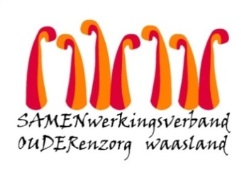 Nieuwsbrief Woonzorghuis De Ark – 4 november 2021Beste bewoner, familie, mantelzorgerScreening covid-19 bewoners afdeling de regenboog en enkele bewoners van de andere afdelingenHelaas heeft een medewerkster woensdag 3 november, werkzaam op afdeling de regenboog (3de), positief getest op Covid-19. 
 Uit voorzorg werden gisteren alle bewoners van afdeling de regenboog getest op het coronavirus.  Daarnaast werden een aantal bewoners van de andere afdelingen meegetest die contacten hadden met bewoners van afdeling de regenboog.Er zijn momenteel geen bewoners met symptomen van Covid-19.  De resultaten zijn ondertussen al gekend en alle bewoners hebben negatief getest. We hertesten op dinsdag 9 november.Er is geen quarantaine en bezoek is toegelaten maar we blijven in verhoogde alertheid. Aandachtspunten zijn: Mondmasker op neus en mond voor bezoeker én bewonerAfstand houden van 1,5 meterVerluchten op de kamerHanden ontsmetten voor- en na het bezoekU krijgt nog steeds ontsmettingsdoekjes mee om op de kamer en aan de lift te gebruiken: waarvoor dank!De cafetaria is voorlopig gesloten tot 10 november. Er zal gelegenheid zijn voor de bewoners om op de afdeling iets te drinken.De preventieve maatregelen voor medewerkers zijn nog zeer strikt en iedereen draagt nog steeds een chirurgisch of FFP2 (op de risico-afdelingen) mondmasker.  Dit met de intentie om het risico op een verspreiding van het virus bij een eventuele besmetting zoveel mogelijk te beperken.  We houden u verder op de hoogte.  Aarzel niet ons te contacteren indien u nog vragen heeft ( els.vanverre@samenouder.be).Met vriendelijke groet,Els Van Verre
Dagelijks verantwoordelijke